В системе «Город» (приём коммунальных платежей) открыты следующие услуги: «СНТ КОЛЮЩЕНЕЦ: ЗА ЭЛЕКТРОЭЕНРГИЮ»; «СНТ КОЛЮЩЕНЕЦ: ЧЛЕНСКИЕ ВЗНОСЫ»; «СНТ КОЛЮЩЕНЕЦ: ЦЕЛЕВЫЕ ВЗНОСЫ» для безналичной оплаты в адрес СНТ «Колющенец» (далее – СНТ) с помощью операторов системы, банков и интернет-банков (мобильные программы банков). Данные услуги «связаны» с Вашим адресом регистрации/проживания, который Вы указали в СНТ. При оплате через систему «Город» за электроэнергию Ваши последние показания по электросчётчику указаны в форме платежа (если Вы их предоставляли в кассу СНТ). Непосредственно при оплате необходимо указать последние показания Вашего электросчётчика. Все платежи проходят по лицевым счетам. Членские/Целевые взносы за 2019 г. (+долг) и э/энергия выгружены в «Город» для оплаты.ВАРИАНТЫ БЕЗНАЛИЧНОЙ ОПЛАТЫ через систему «ГОРОД»*:Оплачивать можно через любой банк или через любого оператора системы «Город» принимающих коммунальные платежи (например: ОАО ПАО «Челябинвестбанк», ОАО ПАО «Сбербанк» и др. операторы системы «Город» в магазинах и пр. организациях) по указанному Вами адресу проживания или регистрации (если он совпадает с адресом указанным в кассе СНТ), а также через мобильное приложение «Интерсвязь». Наличие карты системы «Город» -не обязательно. Спрашивайте у оператора наличие данных услуг по Вашему адресу.Если у Вас есть карта системы «Город» то Вы можете «привязать» данные услуги в личном кабинете системы «Город» (https://gorod74.ru/ - там же есть возможность оплатить с помощью банковских карт) или в любом отделении ОАО ПАО «Челябинвестбанк». Есть приложение на Google Play от ПАО «Челябинвестбанк»: «Город 74: Челябинская область» - имеется вход через учётную запись на сайте «ГОСУСЛУГИ» (www.gosuslugi.ru) ссылка: https://play.google.com/store/apps/details?id=ru.chelinvest.gorod.mobileapp&hl=gswПримечание: Если у Вас нет карты системы «Город» и Вы хотите её оформить, то Вам необходимо обратиться в любое отделение ОАО ПАО «Челябинвестбанк» (при себе надо иметь паспорт), карта оформляется БЕСПЛАТНО. Подробно смотрите на сайте системы «Город»:  https://gorod74.ru/card/.Если у Вас есть банковская карта банка ОАО ПАО «Челябинвестбанк» и зарегистрированный личный кабинет в системе интернет-банк InvestPay ОАО ПАО «Челябинвестбанк» (https://investpay.ru), то Вы можете «привязать» данные услуги в своём личном кабинете в системе оплаты «Город» и оплачивать с помощью своих банковских карт/счетов. Для сотовых телефонов есть приложение: InvestPay.Оплату по системе «Город» можно производить через Сбербанк-Онлайн. Этот же вариант может использовать владелец банковской карты ОАО ПАО «Сбербанк» имеющий личный кабинет в системе интернет-банк «Сбербанк» (https://online.sberbank.ru). Аналогично пункту № 3. Для сотовых есть приложение.*Примечание: Все безналичные платежи принимаются в кассе СНТ через терминал.ПРАВЛЕНИЕ – 07.02.2019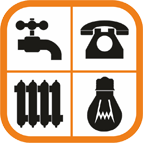 Уважаемые садоводы!Информация о безналичных платежах через систему «Город».